附件1-47活動主題全民國防推廣教育-北區人才招募中心人才招募暨112年新年拜訪全民國防推廣教育-北區人才招募中心人才招募暨112年新年拜訪活動日期111年12月12日111年12月12日活動地點桃園農工桃園農工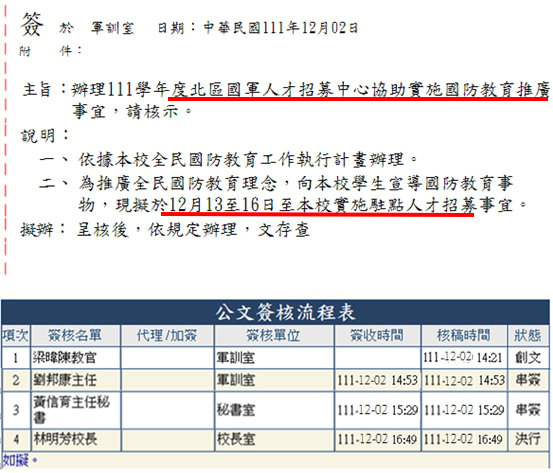 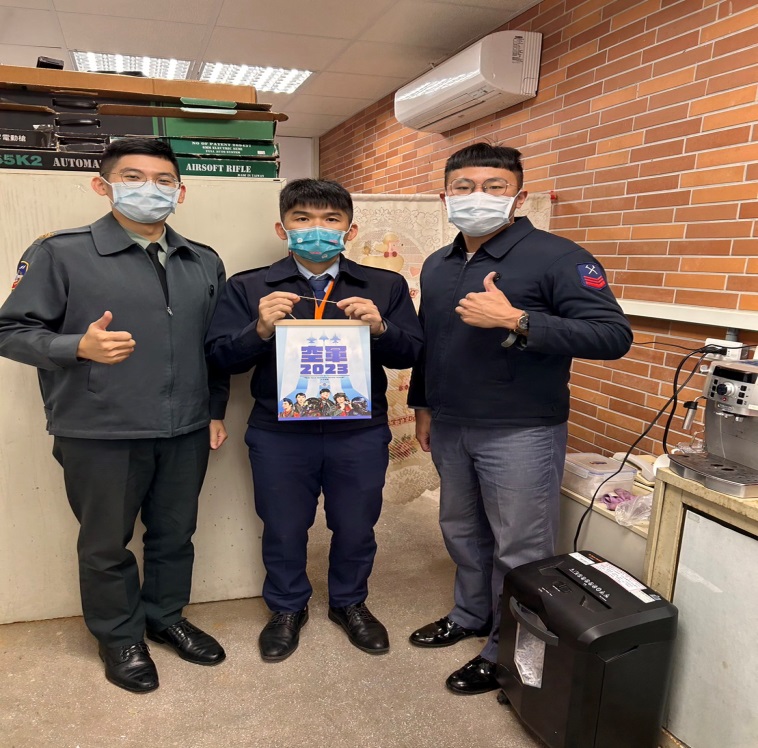 說明：聘請北區人才招募中心駐點招募簽呈說明：聘請北區人才招募中心駐點招募簽呈說明：北區招募中心蒞本校贈送112年掛曆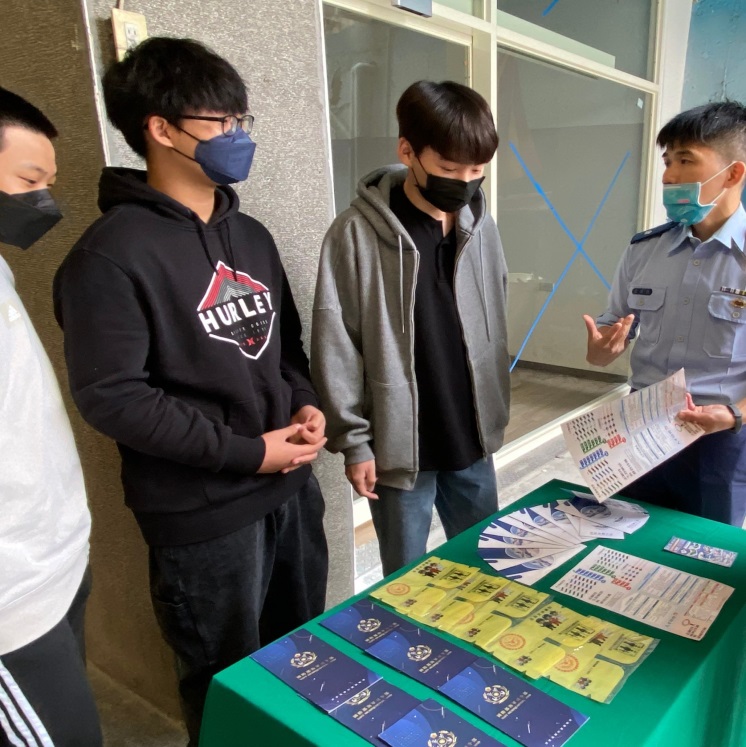 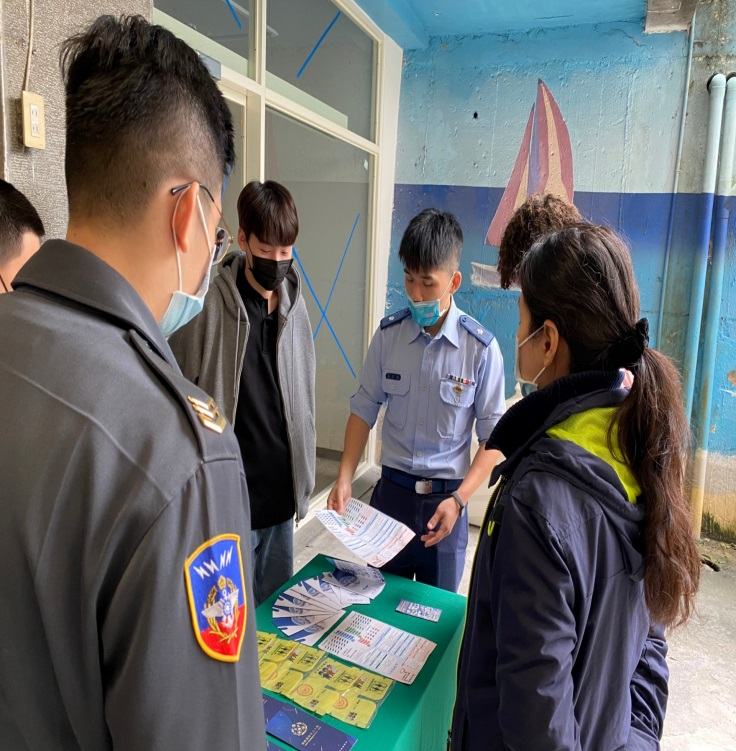 說明：梁教官向學生分享軍旅經驗及推廣國軍班隊資訊 說明：梁教官向學生分享軍旅經驗及推廣國軍班隊資訊 說明：北區人才招募中心向學生實施招募